MINISTÉRIO DA EDUCAÇÃO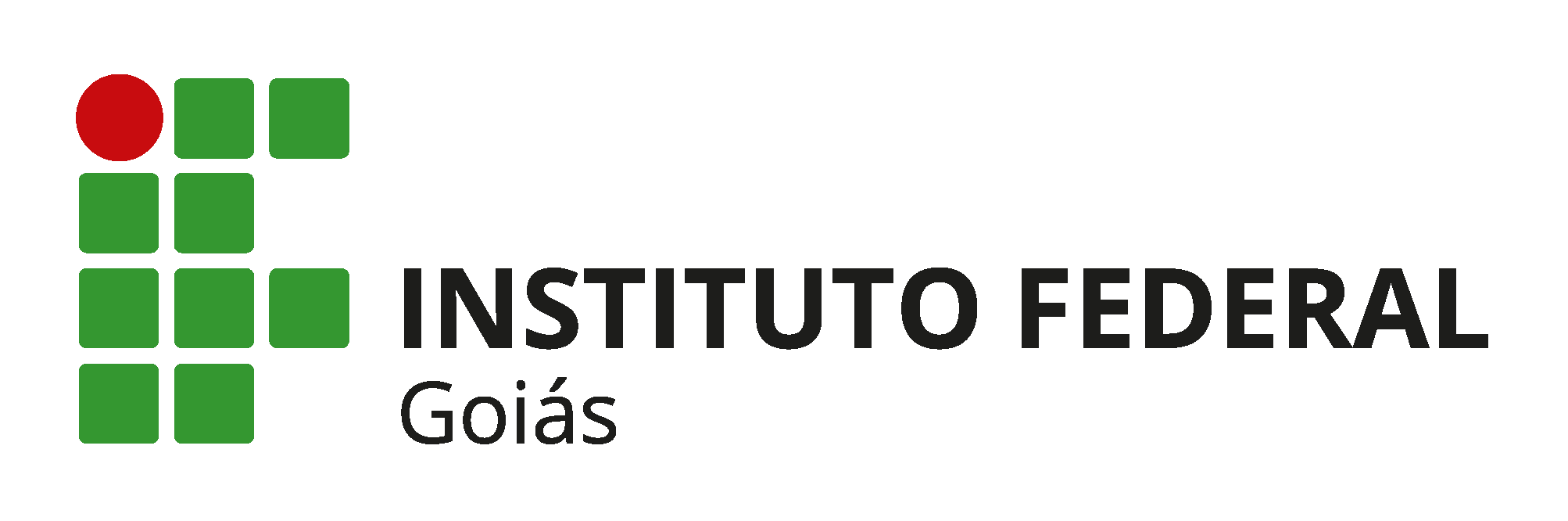 SECRETARIA DE EDUCAÇÃO PROFISSIONAL E TECNOLÓGICAINSTITUTO FEDERAL DE EDUCAÇÃO, CIÊNCIA E TECNOLOGIA DE GOIÁSPRÓ-REITORIA DE EXTENSÃOANEXO IIITERMO DE COMPROMISSOEu,________________________________________________________________________________, Aluno(a) do Curso ______________________________________________________________, matrícula__________________________, portador da cédula de identidade nº _______________________ e com CPF de nº _______________________, na condição de bolsista do Projeto _______________________________________________________________________,Declaro que estou ciente das condições contidas no  Edital Nº 06/2022/PROEX/IFG , especialmente no tocante à disponibilidade de carga horária e atribuições do bolsista, sob pena de devolução do valor indevidamente recebido, caso seja verificado o desvio de sua finalidade. Portanto, ASSUMO O COMPROMISSO com a participação nas Atividades Presenciais propostas pelo projeto__________________________________________________________ ______________________________________________  Por ser a expressão da verdade, assino o presente documento._________________ - GO, ____ de Junho de 2022._______________________________________________Assinatura